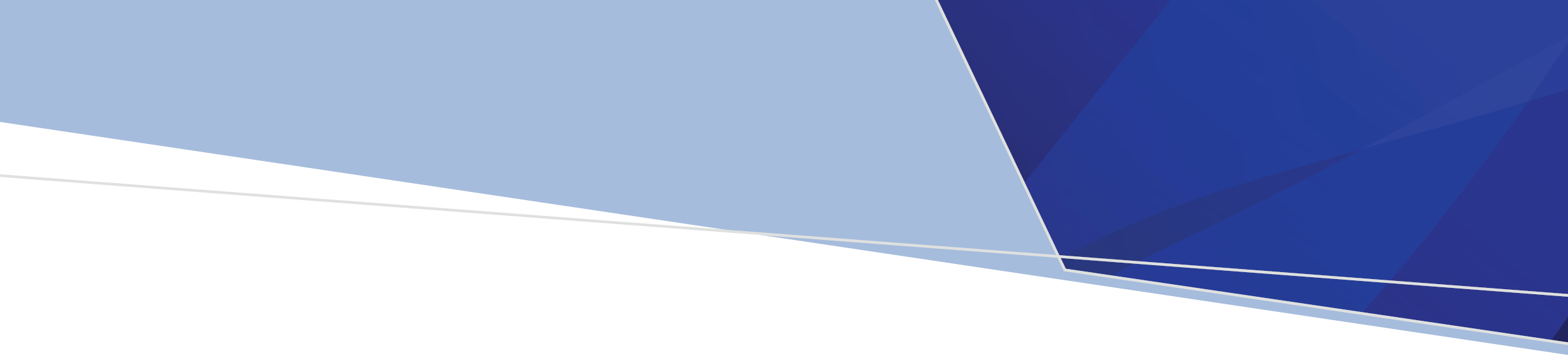 Priority Primary Care Centres (PPCCs) provide free treatment for anyone with urgent injuries or illness.PPCC doctors will help you get the treatment you need quicker than at a hospital emergency department. They can treat conditions like mild infections, minor burns, sprains or suspected broken bones.  If you have a severe injury or illness, call Triple Zero (000).If you do not need urgent care, make an appointment with your regular doctor.PPCC services include pathology, radiology and pharmacy.PPCC services are free for everyone, with or without a Medicare card. PPCCs are open for extended hours, seven days a week. You do not need an appointment.There are PPCCs opening throughout Victoria.Visit the Better Health Channel for locations and more information: www.betterhealth.vic.gov.au/health/servicesandsupport/priority-primary-care-centres Priority Primary Care CentresPlain English messaging for translationOFFICIAL